WNIOSEK O WYDANIEELEKTRONICZNEJ LEGITYMACJI1. Ja niżej podpisany/a deklaruję chęć otrzymania elektronicznej legitymacji Niezależnego SamorządnegoZwiązku Zawodowego „Solidarność”.2. Wyrażam zgodę na przetwarzanie poniższych danych osobowych.3. Potwierdzam, że zapoznałem/am się z poniższą Klauzulą informacyjną zgodną z tzw. RODO.PROSZĘ WYPEŁNIAĆ DRUKOWANYMI LITERAMIIMIONANAZWISKOPESELDATA WSTĄPIENIADO NSZZ SKOD,MIEJSCOWOŚĆ-ULICA, nr domu,nr mieszkaniaNr telefonu komAdres e-mailNAZWAORGANIZACJIZAKŁADOWEJNR REJESTRUORGANIZACJIDATAPODPISKLAUZULA INFORMACYJNAInformacja zgodna z Rozporządzeniem Parlamentu Europejskiego i Rady (UE) 2016/679 z dnia 27 kwietnia 2016r.w sprawie ochrony osób fizycznych w związku z przetwarzaniem danych osobowych i w sprawie swobodnego przepływutakich danych oraz uchylenia dyrektywy 95/46/WE (tzw. RODO).1. Administratorem Pani/Pana danych osobowych jest Organizacja Międzyzakładowa NSZZ „Solidarność”         przy Castorama Polska Sp. z o.o.2. Współadministratorem Pani/Pana danych osobowych w zakresie niezbędnym do wydania legitymacjielektronicznej jest Region Jeleniogórski NSZZ „Solidarność”.3. Dane osobowe Inspektora Ochrony Danych :IOD jest Pan Bogusław Wojtas e-mail boguswojtas@poczta.fm4. Odbiorcami danych są upoważnieni do ich otrzymania w celach statutowych oraz inne podmioty na podstawieobowiązujących przepisów prawa.5. Dane osobowe będą wykorzystywane w celu wydania legitymacji elektronicznej do momentu wycofania zgody.6. Każda osoba, której dane osobowe są przetwarzane przez Administratora lub Współadministratora ma prawodostępu do treści swoich danych osobowych, ich sprostowania, prawo do ich usunięcia, ograniczenia ichprzetwarzania, wniesienia sprzeciwu oraz prawo do cofnięcia zgody w dowolnym momencie. W każdym czasieprzysługuje Pani/Panu prawo dostępu do swoich danych osobowych ich aktualizacji oraz prawo wniesieniaskargi do organu nadzorczego (Prezesa Urzędu Ochrony Danych Osobowych).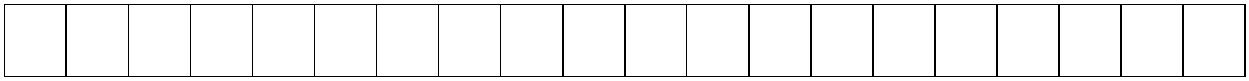 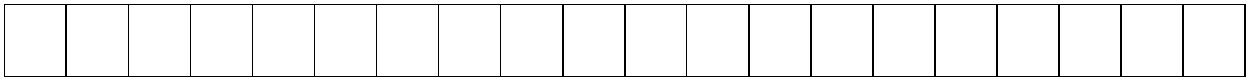 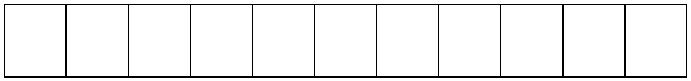 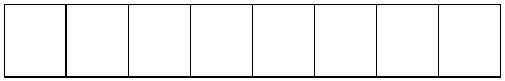 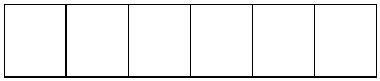 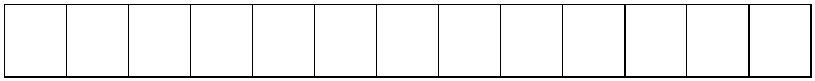 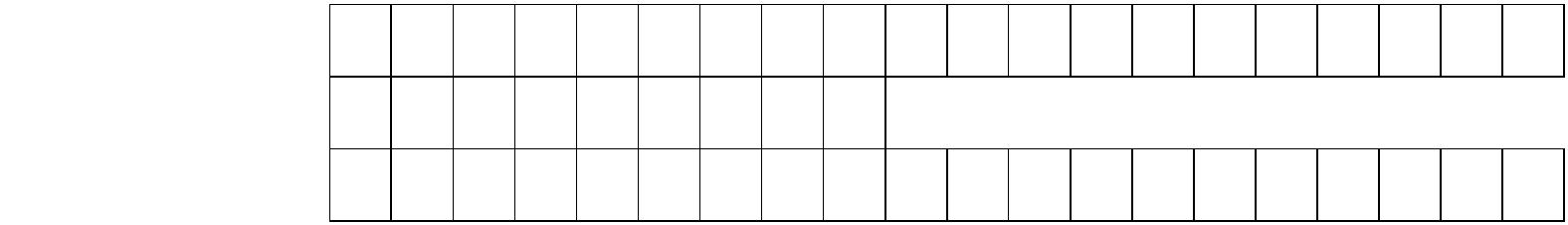 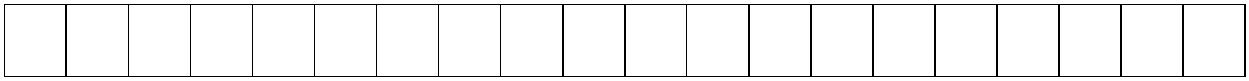 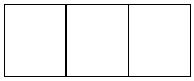 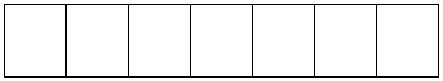 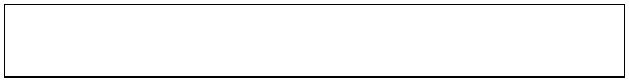 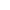 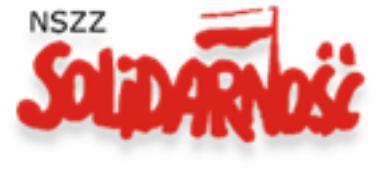 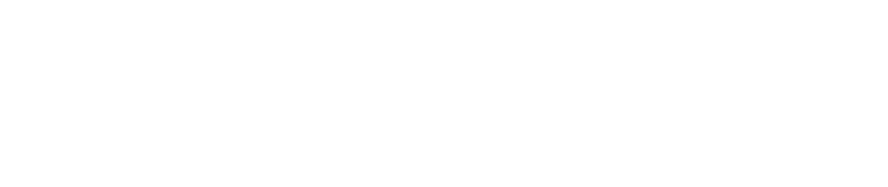 